Информация о специальных условиях для обучения инвалидов и лиц с ограниченными возможностями здоровья, в том числе:1. О специально оборудованных учебных кабинетахВ ДОУ для работы с с ОВЗ предусмотрены 2 групповые комнаты, которые оснащены специальной мебелью, а также специально приспособленные кабинеты (места): учителя-логопеда, психолога, музыкальный  зал и  спортивный зал.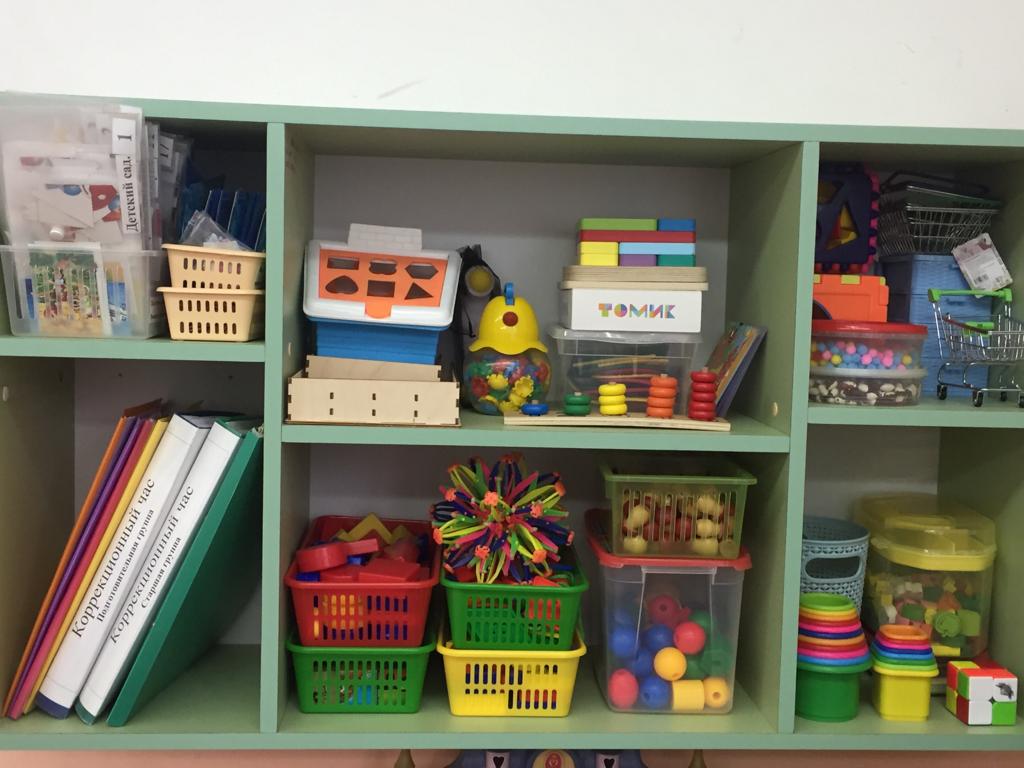 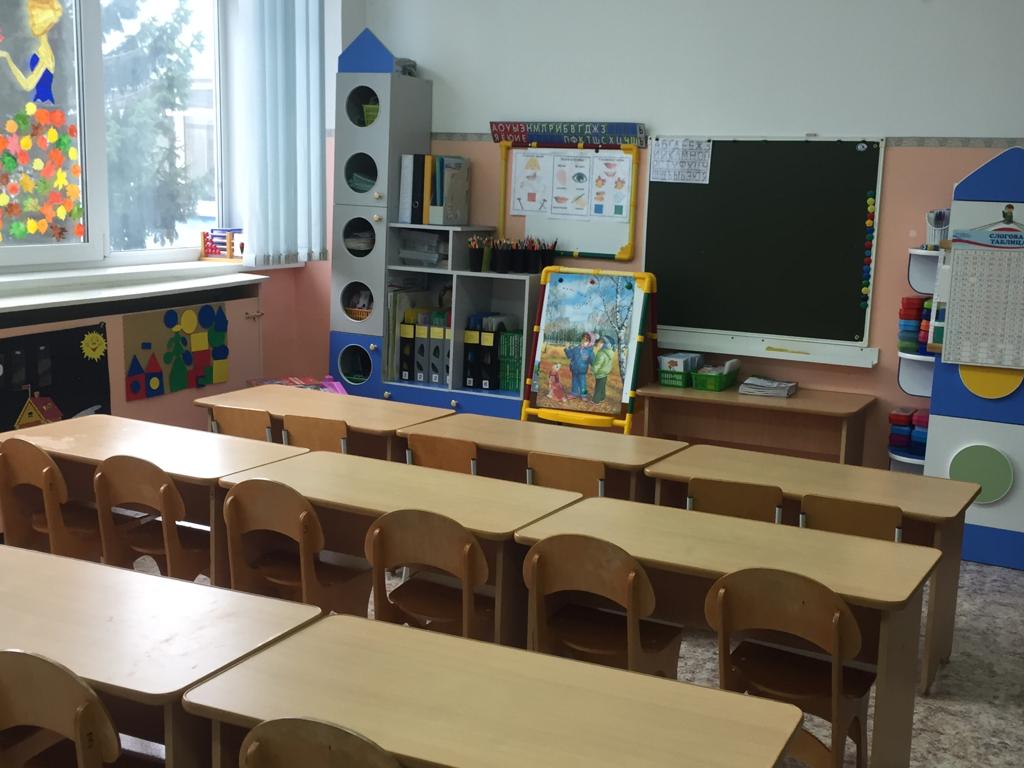 2. Об объектах для проведения практических занятий, приспособленных для использования инвалидами и лицами с ограниченными возможностями здоровьяКабинет (место) для логопедаКабинет (место) для логопеда оснащен специальным оборудованием для развития и коррекции нарушений: зеркалом, дидактическими играми для индивидуальных и подгрупповых занятий с детьми.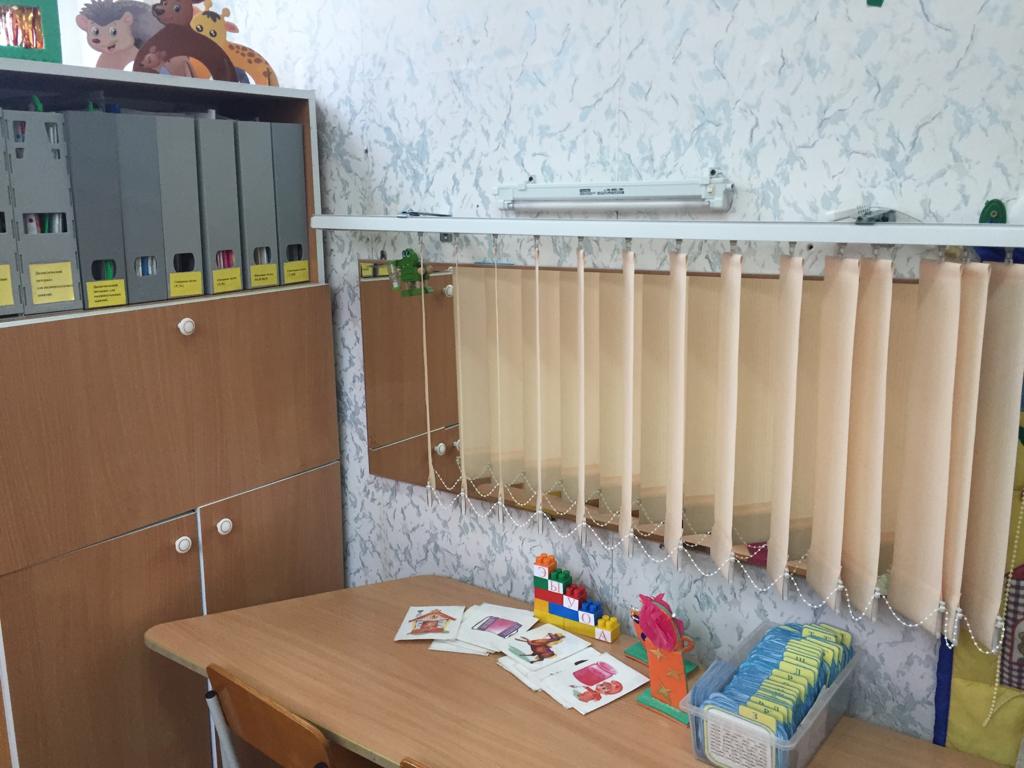 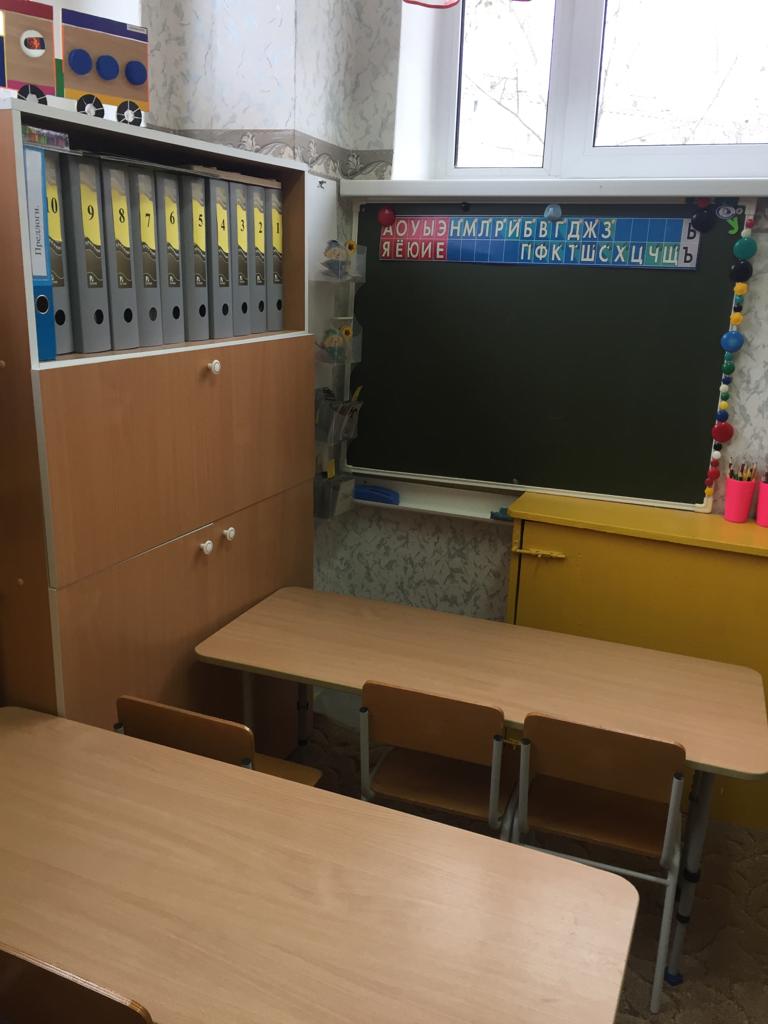 Учебно-методические пособия: а) для коррекционной логопедической работы: по звукопроизношению (речевые профили звуков, карточки с изображением символов звуков, картинный материал для автоматизации   поставленных звуков, рабочие тетради для закрепления звуков, речевое домино, логопедическое лото и др);
 по фонетическому восприятию (наборы картинок, тетради для развития фонетического слуха);
 по лексическому запасу (дидактические игры, наборы картинок);
по связной речи (наборы предметных, сюжетных картинок и серии картинок для составления рассказов разной сложности, тексты для   пересказа, алгоритмы, опорные схемы для составления описательных рассказов); методическая литература по разделам а) картотеки: (артикуляционная гимнастика в картинках, пальчиковые игры, дыхательные упражнения и игры, наборы предметных   картинок по лексическим темам, загадки, чистоговорки, скороговорки, упражнения на релаксации. б) пособия и материалы:  на развитие дыхания (свистки, дудочки, воздушные шары, вертушки, мыльные пузыри); на развитие   мелкой моторики (матрешки, шнуровки, пирамидки, пазлы, трафареты); по обучению грамоте (настенная азбука, кассы букв и слогов,   предметные картинки на каждую букву, трафарет, схемы артикуляции звуков, материал для звукобуквенного анализа и синтеза  Уголок (место) педагога – психологаПедагог-психолог в кабинете проводит индивидуальные и подгрупповые занятия по развитию познавательной и эмоциональной сфер   развития воспитанников, диагностику психологической готовности ребенка к обучению в школе и консультации для родителей.   Деятельность педагога-психолога направлена на создание условий, способствующих охране психического здоровья детей,   обеспечению  их эмоционального благополучия, свободному и эффективному развитию способностей каждого ребенка.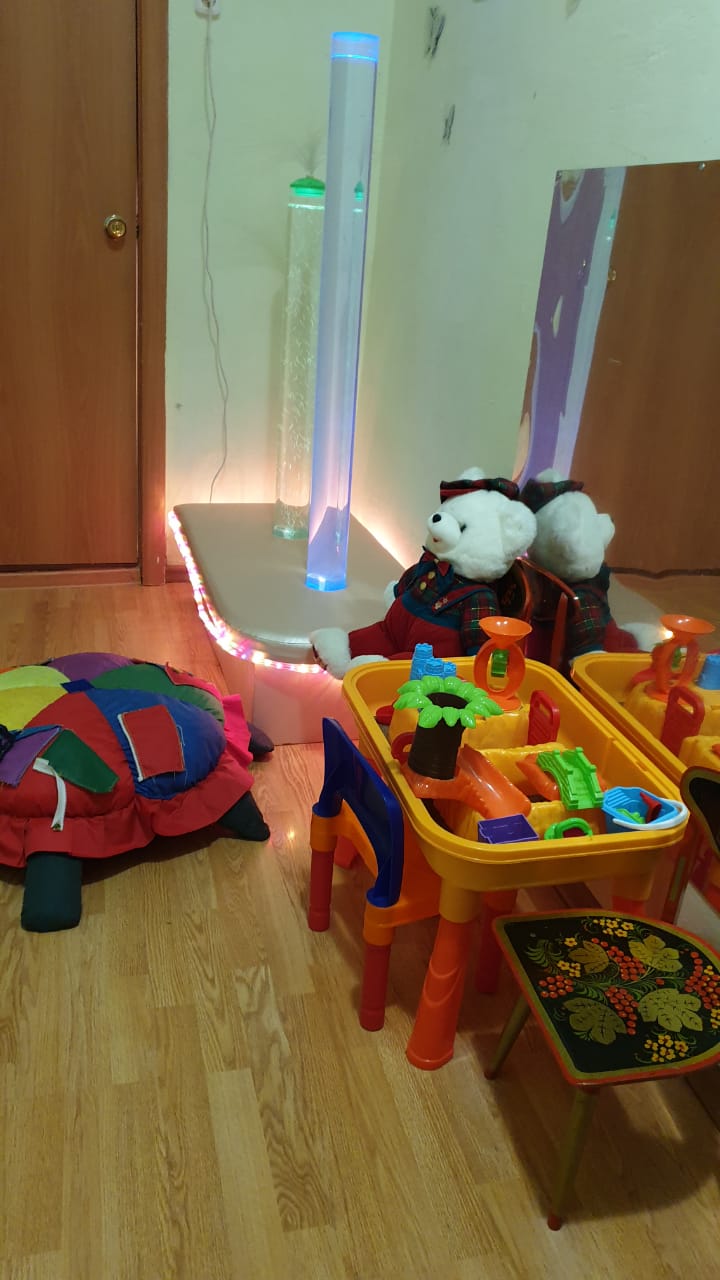 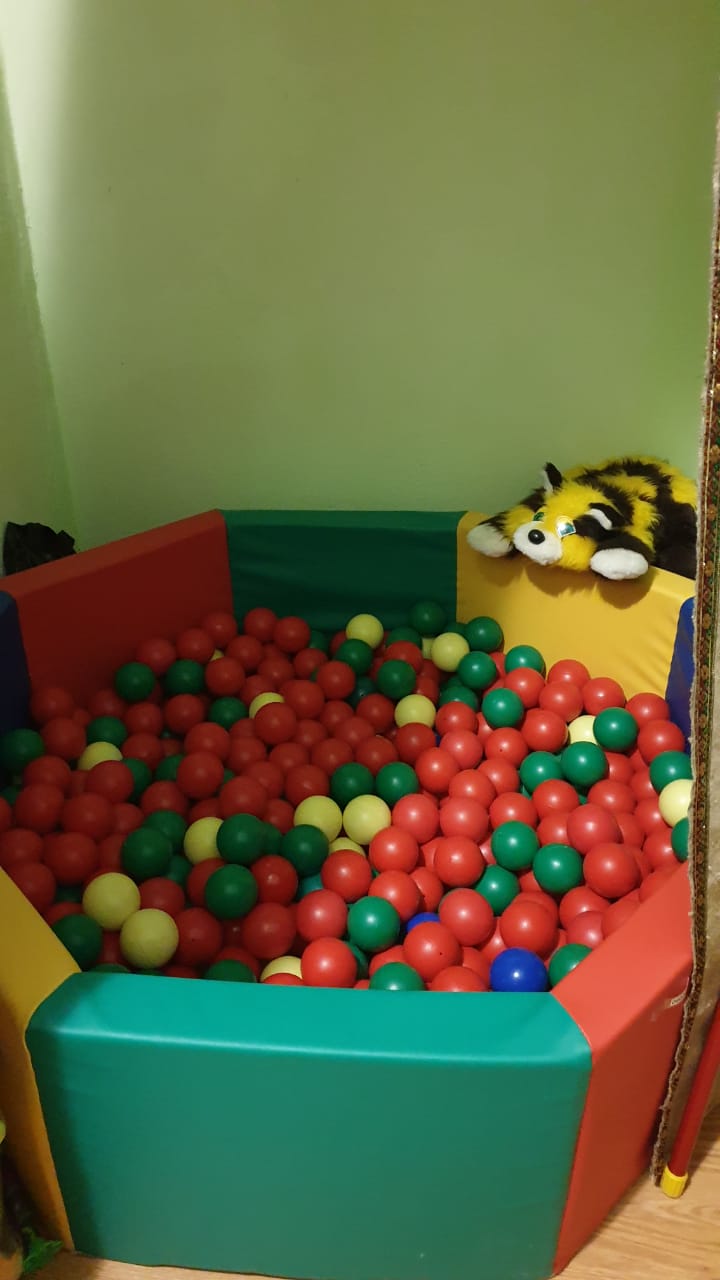 Учебно-методические пособия для обследования и развития интеллекта, развития памяти, внимания, мышления: (счетный   материал, пирамидки, разрезные картинки разной конфигурации, набор карточек на обобщающие темы, развивающие игры   В.  Воскобовича, игровой набор Фребеля, развивающие пособия и игры для формирования логики, восприятия,   координации движений,  мелкой моторики.Имеются дидактический стол для проведения песочной терапии.3. О библиотеке(ах), приспособленных для использования инвалидами и лицами с ограниченными возможностями здоровьяВ детском саду отдельного помещения библиотеки нет, литература находится в методическом кабинете. Кабинет укомплектован учебно-методическими пособиями, справочными изданиями, детской художественной литературой, которые подобраны в
соответствии с образовательными областями: социально-коммуникативное развитие, познавательное развитие, речевое развитие, художественно-эстетическое развитие,
физическое развитие.4. Об объектах спорта, приспособленных для использования инвалидами и лицами с ограниченными возможностями здоровьяСпорт в жизни детей с ОВЗ очень важен. В ДОУ для детей с ОВЗ предусмотрен необходимый спортивный инвентарь: бордюр-балансир, доска-балансир, игра-парашют, мешочки с песком, ходули на шнуре, мягкие модули, тренажёры (твистер, степпер и др), набивные мячи, спортивный комплекс (обруч, кольцеброс, кегли, конусы, гимнастические палки и др.). Закуплены снаряды, коврики для индивидуального пользования.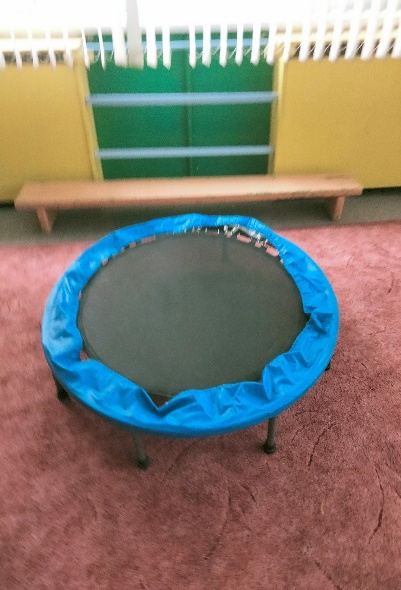 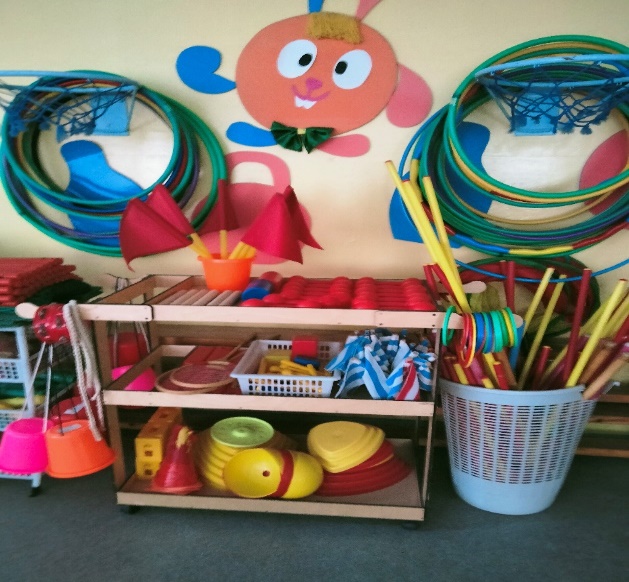 5. О средствах обучения и воспитания, приспособленных для использования инвалидами и лицами с ограниченными возможностями здоровьяДОУ оснащен современной оргтехникой. В том числе имеются — музыкальные центры, мультмедийное оборудование (проектор, экран, ноутбук). Имеется коллекция дисков с детскими фильмами, песнями, познавательными мультфильмами.
Материальная база периодически преобразуется, трансформируется, обновляется для стимулирования физической, творческой, интеллектуальной активности всех детей.Во время проведения занятий с инвалидами и лицами с ОВЗ применяются мультимедийные средства, оргтехника и иные средства для повышения уровня восприятия учебной информации обучающимися с различными нарушениями. Имеются электронные УМК, проводится подбор и разработка методических материалов в печатных и электронных формах, адаптированных к ограничениям их здоровья. Имеется возможность дистанционного обучения детей инвалидов и лиц с ОВЗ через программу Skype; Дети-инвалиды и лица с ОВЗ могут участвовать в образовательном процессе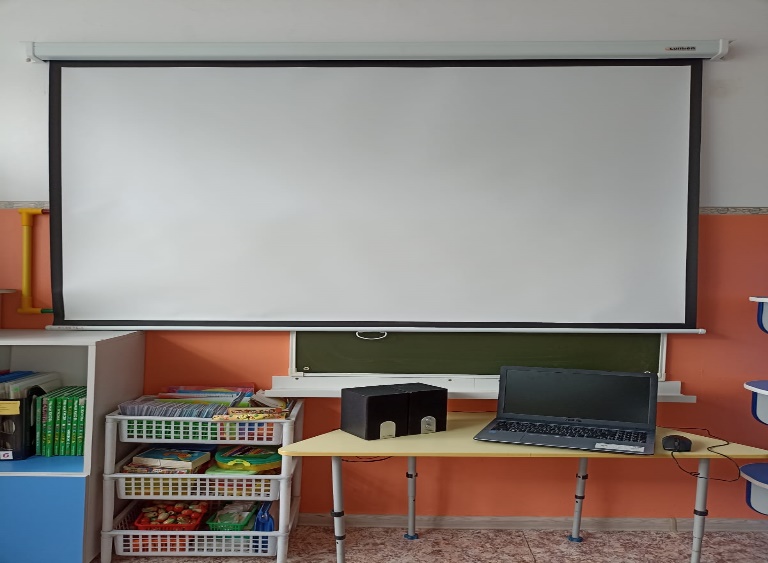 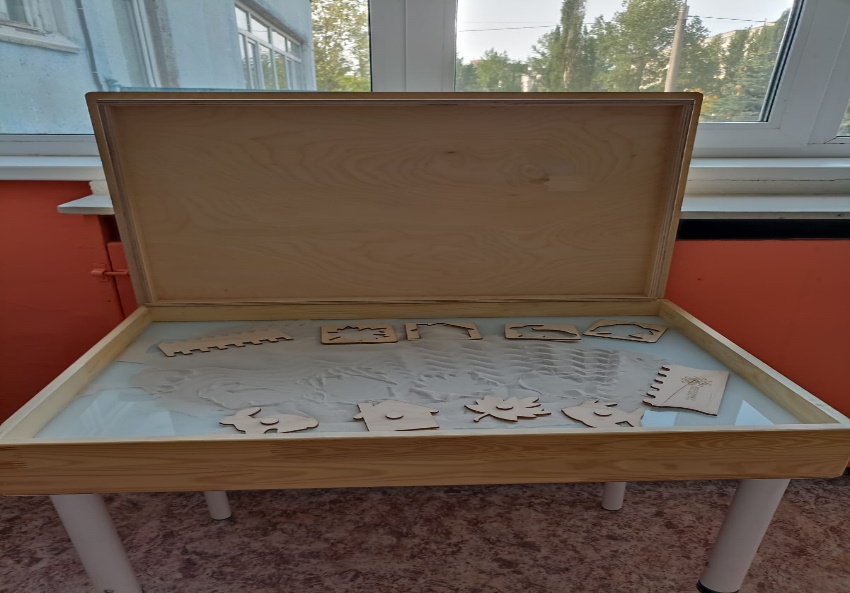 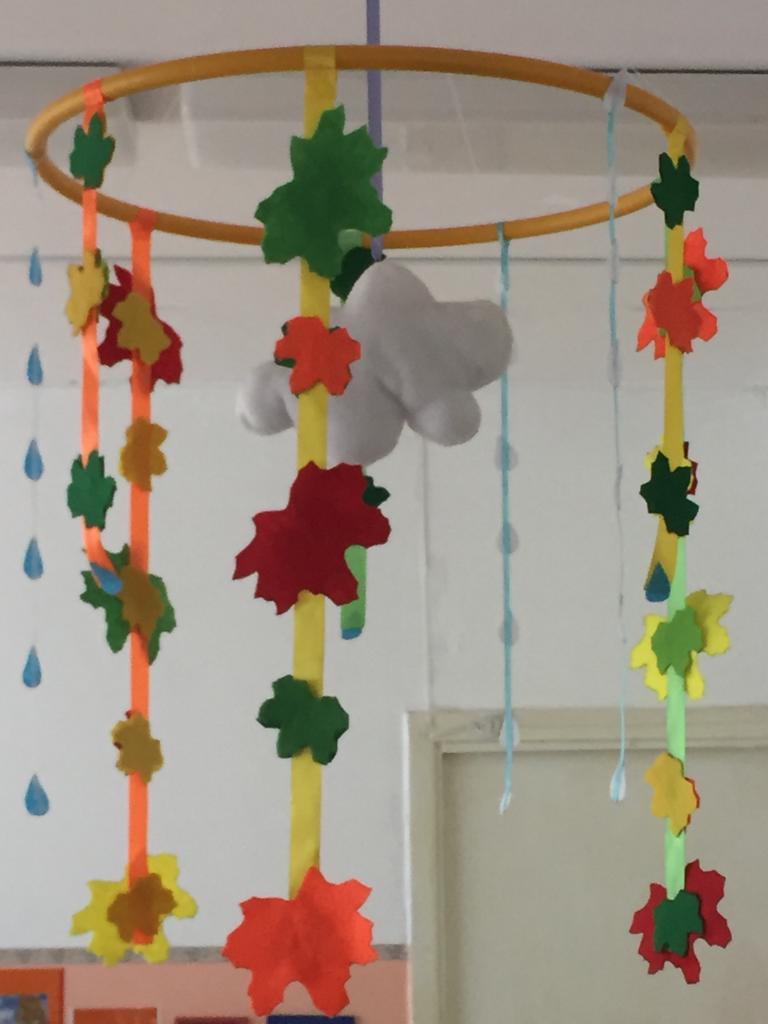 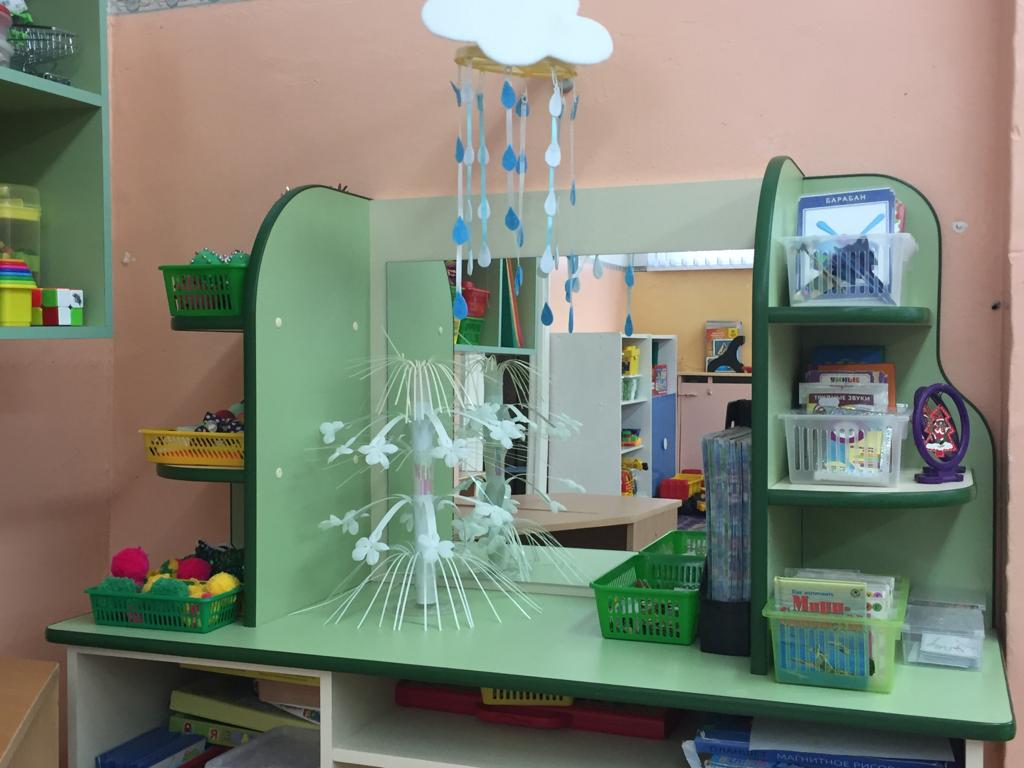 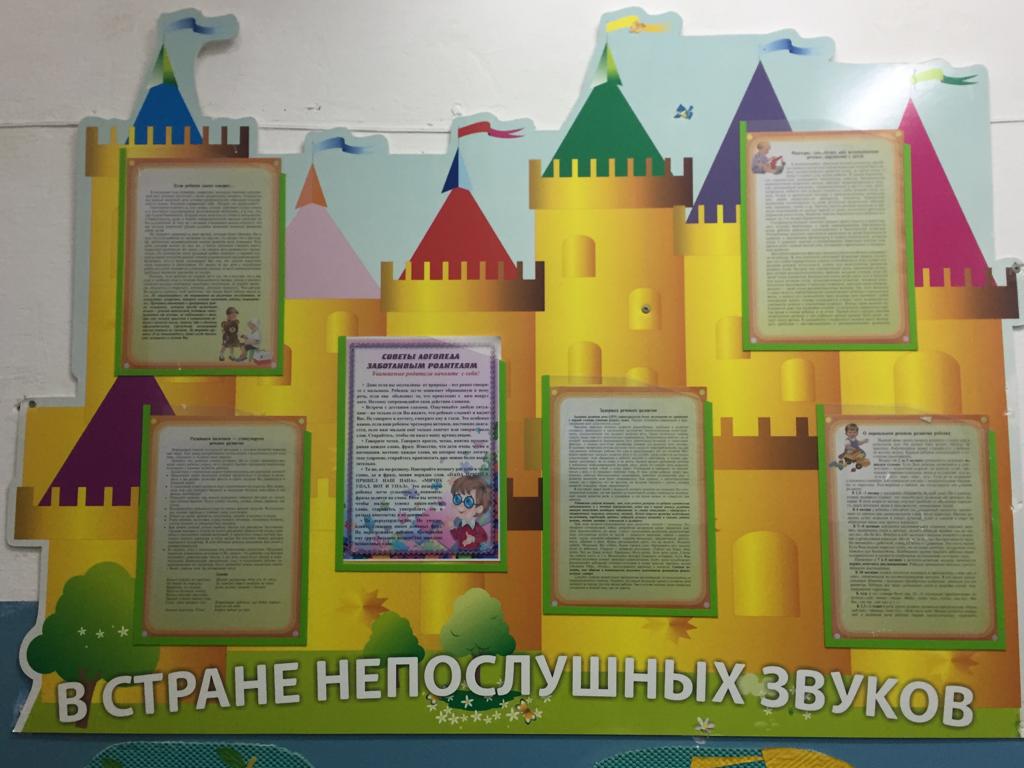 6. Об обеспечении беспрепятственного доступа в здания образовательной организацииОбеспечение доступа в здание МАДОУ инвалидов и лиц с ограниченными возможностями подтверждено Паспортом доступности: -обеспечена возможность беспрепятственного входа на территорию детского сада: при входе на территорию через калитку;- территория вокруг здания ДОУ заасфальтирована, преград и перепада высот на пути следования не имеется;- вход в здание оборудован звонком вызова персонала для сопровождения людей с ограниченными возможностями- спецоборудование для массовых мероприятий (звукоусилители) – отсутствуют;- сурдопереводчик, тьютор - в штате отсутствуют;- предоставление услуг по месту жительства инвалида - не предоставляются;- ширина дверных проемов не везде обеспечивают беспрепятственно движение кресла - коляски внутри здания.-поручни внутри помещений, приспособления для туалета/душа, кровати и матрасы специализированного назначения иные приспособления, обеспечивающие доступ инвалидов и лиц с ограниченными возможностями здоровья (ОВЗ) в образовательной организации.-доступ инвалидов и других маломобильных граждан к месту предоставления услуги осуществляется с помощью сотрудников учреждения для получения услуги на объекте -на всех дверях имеются маркеры для слабовидящих.-имеется зона стоянки транспортных средств, которая находится за территорией учреждения. В зоне стоянки транспортных средств парковка для инвалидов с личным транспортом – не предусмотрена.
 Конструктивные особенности зданий не предусматривают наличие подъемников и других приспособлений, обеспечивающих доступ инвалидов и лиц с ограниченными возможностями здоровья .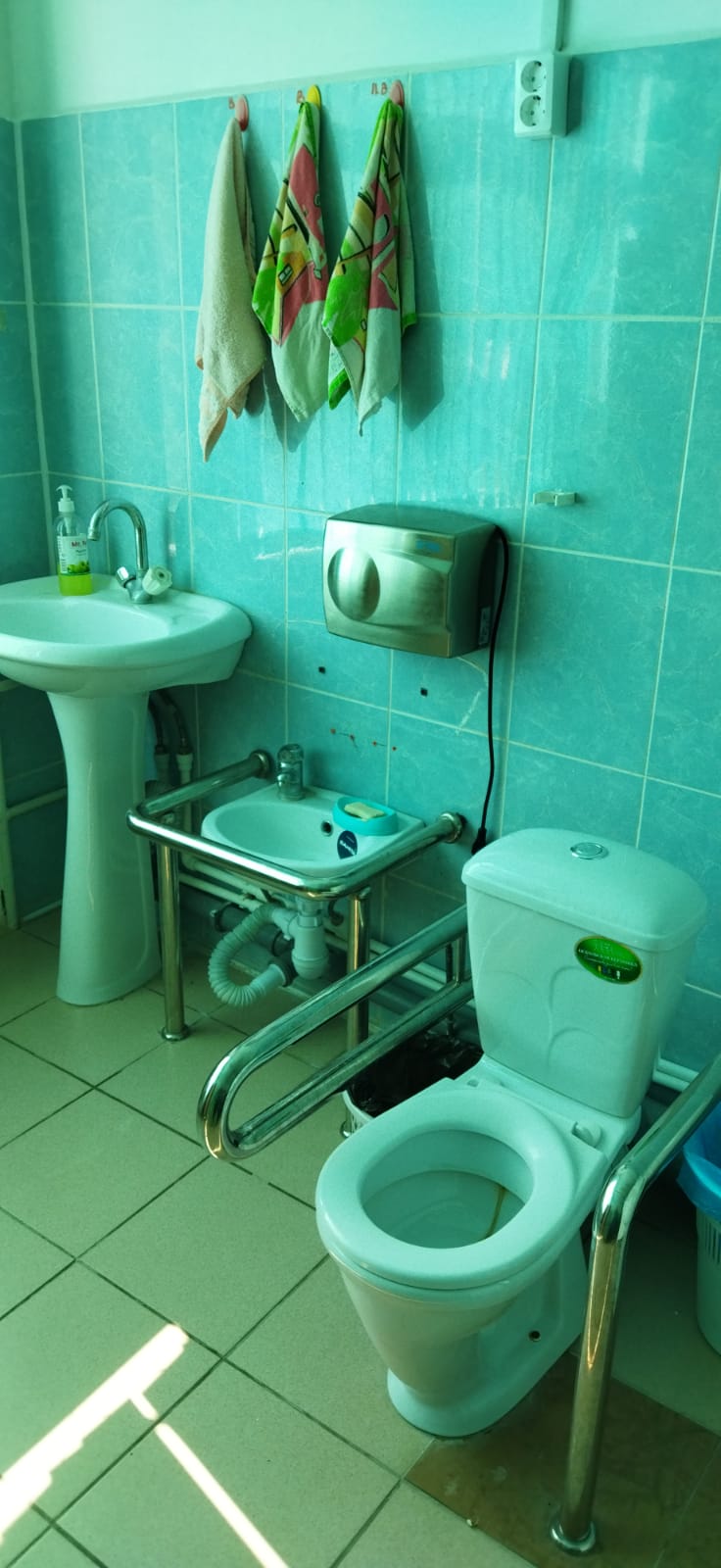 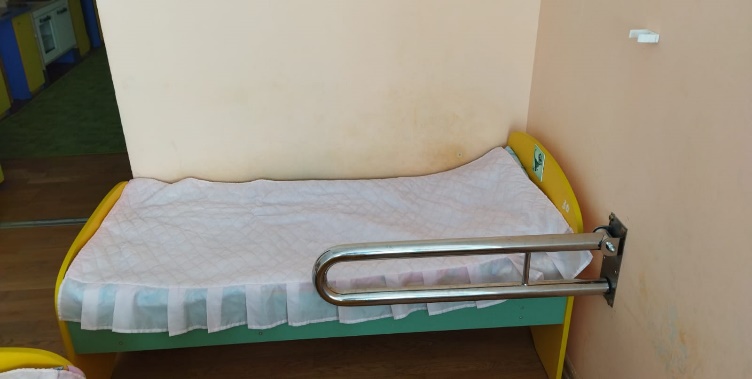 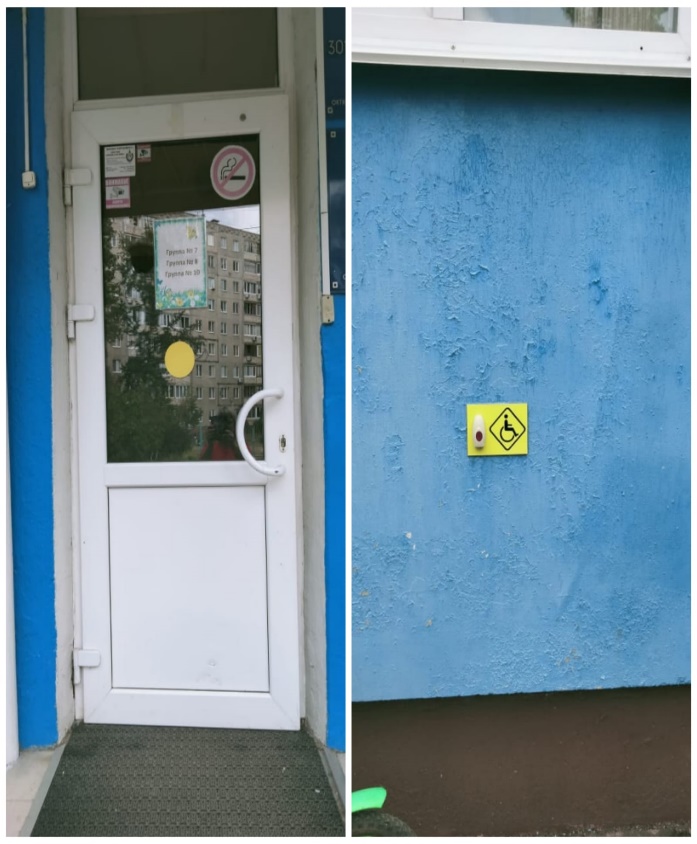 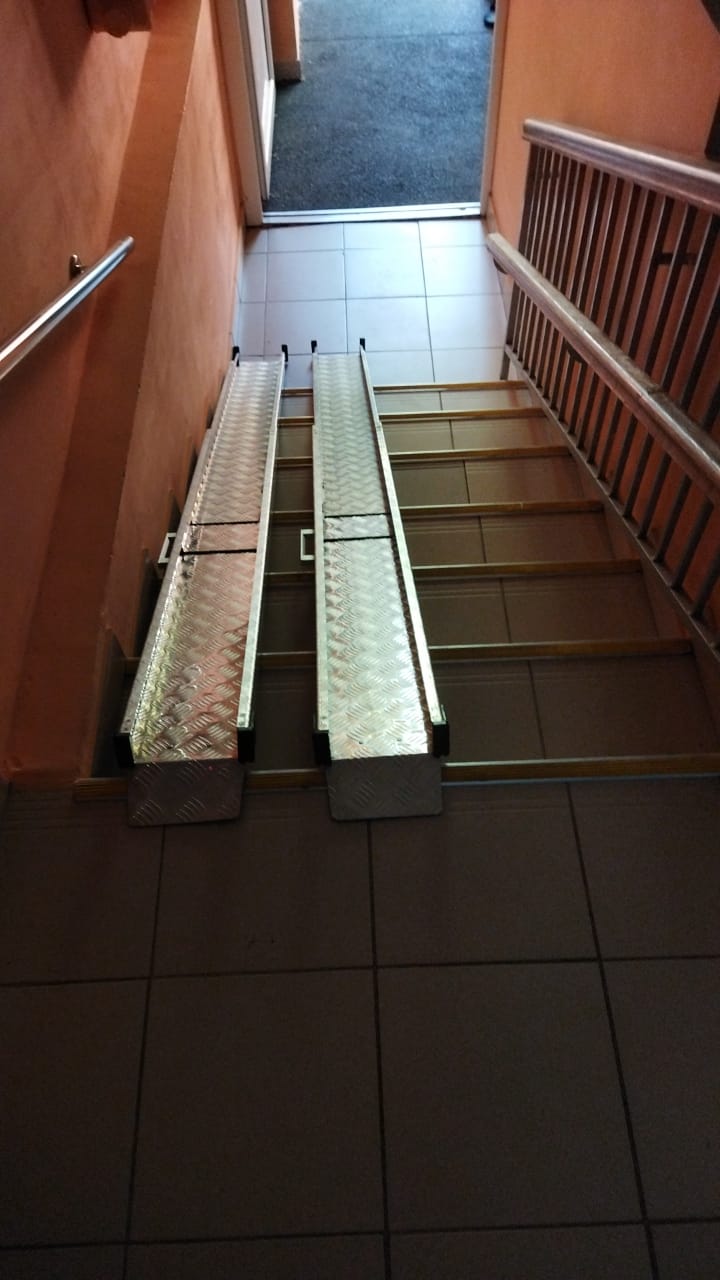 7. О специальных условиях питания
В ДОУ предусмотрено 4-х разовое питание. Имеется специальное меню для детей с непереносимостью молочного белкаhttp://301.obr-rf.ru/wp-content/uploads/2020/10/ПОЛОЖЕНИЕ-3.pdf8. О специальных условиях охраны здоровьяБезопасность дошкольного учреждения обеспечивается: пропускным режимом, системой
видеонаблюдения, тревожной кнопкой, дежурством сторожей в ночное время. Также детский сад оснащён: автоматической системой пожарной сигнализации, которая выведена на пульт пожарной охраны.9. О доступе к информационным системам и информационно-телекоммуникационным сетям, приспособленных для использования инвалидами и лицами с ограниченными возможностями здоровьяДоступ воспитанников к информационным системам и информационно-телекоммуникационным сетям не предусмотрен.В целях информационного обеспечения образовательного процесса в МАДОУ Детский сад № 301 обеспечен доступ к информационным системам и информационно-телекоммуникационным сетям, имеется подключение к сети Интернет.Детский сад имеет свой сайт (http://301.obr-rf.ru/), электронную почту( http:luchik301-301@mail.ru), в социальных сетях имеется страничка детского (  https://vk.com/id636461000) . Оборудовано 11 автоматизированных рабочих мест. Все педагоги учреждения имеют доступ к сети Интернет.Специально оборудованного компьютерного кабинета с доступом к информационным системам и информационно-телекоммуникационным сетям  для использования инвалидами и лицами с ограниченными возможностями здоровья нет. Особые условия доступа к информационным системам и информационно-коммуникационным сетям для инвалидов и лиц с ОВЗ представлены при работе с официальным сайтом детского сада - версия для слабовидящих. 10. Об электронных образовательных ресурсах, к которым обеспечивается доступ инвалидов и лиц с ограниченными возможностями здоровьяДоступ воспитанников к электронным образовательных ресурсам не предусмотрен.http://nsportal.ru/vospitateli-detskikh-sadovhttp://www.maam.ru/http://ped-kopilka.ru/vospitateljamhttp://doshkolata.ru/http://doshvozrast.ru/metodich/metodich01.htmhttp://new.vsedoy.ru/11. О наличии специальных технических средств обучения коллективного и индивидуального пользованияНаличие специальных технических средств обучения коллективного и индивидуального пользования не предусмотрено.